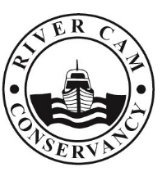 CONSERVATORS OF THE RIVER CAMNavigation authority for the River Cam, between Cambridge and Bottisham LockConservator of the River Cam Observer nomination form  Please use an additional sheet if required.Signature Date Please return completed form to the Clerk clerk@camconservators.org.uk Name Contact details including email address Your interest in the river Skills relevant to the appointment Why you wish to be appointed as an Observer 